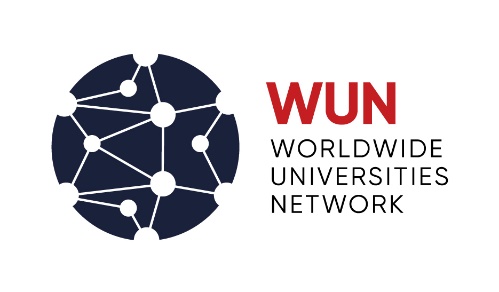 RESEARCH MOBILITY ProgrammeRESEARCH MOBILITY ProgrammeRESEARCH MOBILITY ProgrammeRESEARCH MOBILITY ProgrammeRESEARCH MOBILITY ProgrammeRESEARCH MOBILITY ProgrammeRESEARCH MOBILITY ProgrammeRESEARCH MOBILITY ProgrammeRESEARCH MOBILITY ProgrammeRESEARCH MOBILITY ProgrammeAPPLICATION FORM: StaffPlease complete and return this application, including supporting documents, as one complete PDF document, to global-partnerships@york.ac.uk by 5pm on Monday 24 October 2022. Applications received after this date will not be accepted.APPLICATION FORM: StaffPlease complete and return this application, including supporting documents, as one complete PDF document, to global-partnerships@york.ac.uk by 5pm on Monday 24 October 2022. Applications received after this date will not be accepted.APPLICATION FORM: StaffPlease complete and return this application, including supporting documents, as one complete PDF document, to global-partnerships@york.ac.uk by 5pm on Monday 24 October 2022. Applications received after this date will not be accepted.APPLICATION FORM: StaffPlease complete and return this application, including supporting documents, as one complete PDF document, to global-partnerships@york.ac.uk by 5pm on Monday 24 October 2022. Applications received after this date will not be accepted.APPLICATION FORM: StaffPlease complete and return this application, including supporting documents, as one complete PDF document, to global-partnerships@york.ac.uk by 5pm on Monday 24 October 2022. Applications received after this date will not be accepted.APPLICATION FORM: StaffPlease complete and return this application, including supporting documents, as one complete PDF document, to global-partnerships@york.ac.uk by 5pm on Monday 24 October 2022. Applications received after this date will not be accepted.APPLICATION FORM: StaffPlease complete and return this application, including supporting documents, as one complete PDF document, to global-partnerships@york.ac.uk by 5pm on Monday 24 October 2022. Applications received after this date will not be accepted.APPLICATION FORM: StaffPlease complete and return this application, including supporting documents, as one complete PDF document, to global-partnerships@york.ac.uk by 5pm on Monday 24 October 2022. Applications received after this date will not be accepted.APPLICATION FORM: StaffPlease complete and return this application, including supporting documents, as one complete PDF document, to global-partnerships@york.ac.uk by 5pm on Monday 24 October 2022. Applications received after this date will not be accepted.APPLICATION FORM: StaffPlease complete and return this application, including supporting documents, as one complete PDF document, to global-partnerships@york.ac.uk by 5pm on Monday 24 October 2022. Applications received after this date will not be accepted.Home University:  Home University:  Home University:  Home University:  Home University:  Host University:  Host University:  Host University:  Host University:  Host University:  Date of application:  Date of application:  Date of application:  Date of application:  Date of application:  Staff number: Staff number: Staff number: Staff number: Staff number: Are you on a fixed term contract? Yes/NoIf yes, what is your contract end date? :Are you on a fixed term contract? Yes/NoIf yes, what is your contract end date? :Are you on a fixed term contract? Yes/NoIf yes, what is your contract end date? :Are you on a fixed term contract? Yes/NoIf yes, what is your contract end date? :Are you on a fixed term contract? Yes/NoIf yes, what is your contract end date? :First name:  First name:  First name:  First name:  Last name:  Last name:  Last name:  Last name:  Last name:  TitleDepartment:	 Department:	 Department:	 Department:	 Position:   Position:   Position:   Position:   Position:   Position:   Applicant’s Address:	Applicant’s Address:	Applicant’s Address:	Applicant’s Address:	Applicant’s Address:	Applicant’s Address:	Applicant’s Address:	Applicant’s Address:	Applicant’s Address:	Telephone No:	  Proposed host institution:Host Academic:Host Academic address:Telephone No:Email:  Proposed host institution:Host Academic:Host Academic address:Telephone No:Email:  Proposed host institution:Host Academic:Host Academic address:Telephone No:Email:  Proposed host institution:Host Academic:Host Academic address:Telephone No:Email:  Proposed host institution:Host Academic:Host Academic address:Telephone No:Email:  Proposed host institution:Host Academic:Host Academic address:Telephone No:Email:  Proposed host institution:Host Academic:Host Academic address:Telephone No:Email:  Proposed host institution:Host Academic:Host Academic address:Telephone No:Email:  Proposed host institution:Host Academic:Host Academic address:Telephone No:Email:  Proposed host institution:Host Academic:Host Academic address:Telephone No:Email:  Proposed project title:Proposed project title:Proposed project title:Proposed project title:Proposed project title:Proposed project title:Proposed project title:Proposed project title:Proposed project title:Proposed project title:Proposed start date:  Proposed start date:  Proposed start date:  Proposed start date:  Proposed start date:  Proposed start date:  Proposed start date:  Proposed end date:  Proposed end date:  Proposed end date:  Please provide details of any research and academic links which already exist between your department and the department in the WUN partner institution. Please provide details of any research and academic links which already exist between your department and the department in the WUN partner institution. Please provide details of any research and academic links which already exist between your department and the department in the WUN partner institution. Please provide details of any research and academic links which already exist between your department and the department in the WUN partner institution. Please provide details of any research and academic links which already exist between your department and the department in the WUN partner institution. Please provide details of any research and academic links which already exist between your department and the department in the WUN partner institution. Please provide details of any research and academic links which already exist between your department and the department in the WUN partner institution. Please provide details of any research and academic links which already exist between your department and the department in the WUN partner institution. Please provide details of any research and academic links which already exist between your department and the department in the WUN partner institution. Please provide details of any research and academic links which already exist between your department and the department in the WUN partner institution. Details of funding applied for (please attach an extra sheet if necessary):Details of funding applied for (please attach an extra sheet if necessary):Details of funding applied for (please attach an extra sheet if necessary):Details of funding applied for (please attach an extra sheet if necessary):Details of funding applied for (please attach an extra sheet if necessary):Details of funding applied for (please attach an extra sheet if necessary):Details of funding applied for (please attach an extra sheet if necessary):Details of funding applied for (please attach an extra sheet if necessary):Details of funding applied for (please attach an extra sheet if necessary):Details of funding applied for (please attach an extra sheet if necessary):Funding guidelines:Travel and accommodation: economy airfare, internal travel costs to host institution, and  visa costsResearch ExpensesSubsistenceFunding guidelines:Travel and accommodation: economy airfare, internal travel costs to host institution, and  visa costsResearch ExpensesSubsistenceFunding guidelines:Travel and accommodation: economy airfare, internal travel costs to host institution, and  visa costsResearch ExpensesSubsistenceFunding guidelines:Travel and accommodation: economy airfare, internal travel costs to host institution, and  visa costsResearch ExpensesSubsistenceFunding guidelines:Travel and accommodation: economy airfare, internal travel costs to host institution, and  visa costsResearch ExpensesSubsistenceFunding guidelines:Travel and accommodation: economy airfare, internal travel costs to host institution, and  visa costsResearch ExpensesSubsistenceFunding guidelines:Travel and accommodation: economy airfare, internal travel costs to host institution, and  visa costsResearch ExpensesSubsistenceFunding guidelines:Travel and accommodation: economy airfare, internal travel costs to host institution, and  visa costsResearch ExpensesSubsistenceFunding guidelines:Travel and accommodation: economy airfare, internal travel costs to host institution, and  visa costsResearch ExpensesSubsistenceFunding guidelines:Travel and accommodation: economy airfare, internal travel costs to host institution, and  visa costsResearch ExpensesSubsistenceItemDetailDetailDetailDetailDetailDetailDetailTotalTotalTravel expenses	Subsistence costs		AccommodationResearch expenses 	Total claimed Details of other funding securedIn no more than 1,000 words please provide information on the following in an attached, signed documentIn no more than 1,000 words please provide information on the following in an attached, signed documentIn no more than 1,000 words please provide information on the following in an attached, signed documentIn no more than 1,000 words please provide information on the following in an attached, signed documentIn no more than 1,000 words please provide information on the following in an attached, signed documentIn no more than 1,000 words please provide information on the following in an attached, signed documentIn no more than 1,000 words please provide information on the following in an attached, signed documentIn no more than 1,000 words please provide information on the following in an attached, signed documentIn no more than 1,000 words please provide information on the following in an attached, signed documentIn no more than 1,000 words please provide information on the following in an attached, signed document(a)  summary of the research you intend to undertake, detailing proposed interactions with the WUN partner institution(a)  summary of the research you intend to undertake, detailing proposed interactions with the WUN partner institution(a)  summary of the research you intend to undertake, detailing proposed interactions with the WUN partner institution(a)  summary of the research you intend to undertake, detailing proposed interactions with the WUN partner institution(a)  summary of the research you intend to undertake, detailing proposed interactions with the WUN partner institution(a)  summary of the research you intend to undertake, detailing proposed interactions with the WUN partner institution(a)  summary of the research you intend to undertake, detailing proposed interactions with the WUN partner institution(a)  summary of the research you intend to undertake, detailing proposed interactions with the WUN partner institution(a)  summary of the research you intend to undertake, detailing proposed interactions with the WUN partner institution(a)  summary of the research you intend to undertake, detailing proposed interactions with the WUN partner institution(b)  the anticipated benefits of the award, both for yourself and for the universities involved(b)  the anticipated benefits of the award, both for yourself and for the universities involved(b)  the anticipated benefits of the award, both for yourself and for the universities involved(b)  the anticipated benefits of the award, both for yourself and for the universities involved(b)  the anticipated benefits of the award, both for yourself and for the universities involved(b)  the anticipated benefits of the award, both for yourself and for the universities involved(b)  the anticipated benefits of the award, both for yourself and for the universities involved(b)  the anticipated benefits of the award, both for yourself and for the universities involved(b)  the anticipated benefits of the award, both for yourself and for the universities involved(b)  the anticipated benefits of the award, both for yourself and for the universities involved(c)  any exceptional expertise or facilities available to you through this visit(c)  any exceptional expertise or facilities available to you through this visit(c)  any exceptional expertise or facilities available to you through this visit(c)  any exceptional expertise or facilities available to you through this visit(c)  any exceptional expertise or facilities available to you through this visit(c)  any exceptional expertise or facilities available to you through this visit(c)  any exceptional expertise or facilities available to you through this visit(c)  any exceptional expertise or facilities available to you through this visit(c)  any exceptional expertise or facilities available to you through this visit(c)  any exceptional expertise or facilities available to you through this visit(d)  how you and your department propose to sustain research relationships built through your visit(d)  how you and your department propose to sustain research relationships built through your visit(d)  how you and your department propose to sustain research relationships built through your visit(d)  how you and your department propose to sustain research relationships built through your visit(d)  how you and your department propose to sustain research relationships built through your visit(d)  how you and your department propose to sustain research relationships built through your visit(d)  how you and your department propose to sustain research relationships built through your visit(d)  how you and your department propose to sustain research relationships built through your visit(d)  how you and your department propose to sustain research relationships built through your visit(d)  how you and your department propose to sustain research relationships built through your visit(e) how your application contributes to the University’s mission and strategy and/or one of the University’s seven research themes.(e) how your application contributes to the University’s mission and strategy and/or one of the University’s seven research themes.(e) how your application contributes to the University’s mission and strategy and/or one of the University’s seven research themes.(e) how your application contributes to the University’s mission and strategy and/or one of the University’s seven research themes.(e) how your application contributes to the University’s mission and strategy and/or one of the University’s seven research themes.(e) how your application contributes to the University’s mission and strategy and/or one of the University’s seven research themes.(e) how your application contributes to the University’s mission and strategy and/or one of the University’s seven research themes.(e) how your application contributes to the University’s mission and strategy and/or one of the University’s seven research themes.(e) how your application contributes to the University’s mission and strategy and/or one of the University’s seven research themes.(e) how your application contributes to the University’s mission and strategy and/or one of the University’s seven research themes.We require a supporting  statement from the host academic to be attached to this applicationWe require a supporting  statement from the host academic to be attached to this applicationWe require a supporting  statement from the host academic to be attached to this applicationWe require a supporting  statement from the host academic to be attached to this applicationWe require a supporting  statement from the host academic to be attached to this applicationWe require a supporting  statement from the host academic to be attached to this applicationWe require a supporting  statement from the host academic to be attached to this applicationWe require a supporting  statement from the host academic to be attached to this applicationWe require a supporting  statement from the host academic to be attached to this applicationWe require a supporting  statement from the host academic to be attached to this applicationNameNameNameEmail address	Email address	Email address	We require a supporting statement from your Head of Department to be attached to this applicationWe require a supporting statement from your Head of Department to be attached to this applicationWe require a supporting statement from your Head of Department to be attached to this applicationWe require a supporting statement from your Head of Department to be attached to this applicationWe require a supporting statement from your Head of Department to be attached to this applicationWe require a supporting statement from your Head of Department to be attached to this applicationWe require a supporting statement from your Head of Department to be attached to this applicationWe require a supporting statement from your Head of Department to be attached to this applicationWe require a supporting statement from your Head of Department to be attached to this applicationWe require a supporting statement from your Head of Department to be attached to this applicationThis statement should explain the benefits to you and your department, and should indicate how the research relationships built will be sustained after the visit.This statement should explain the benefits to you and your department, and should indicate how the research relationships built will be sustained after the visit.This statement should explain the benefits to you and your department, and should indicate how the research relationships built will be sustained after the visit.This statement should explain the benefits to you and your department, and should indicate how the research relationships built will be sustained after the visit.This statement should explain the benefits to you and your department, and should indicate how the research relationships built will be sustained after the visit.This statement should explain the benefits to you and your department, and should indicate how the research relationships built will be sustained after the visit.This statement should explain the benefits to you and your department, and should indicate how the research relationships built will be sustained after the visit.This statement should explain the benefits to you and your department, and should indicate how the research relationships built will be sustained after the visit.This statement should explain the benefits to you and your department, and should indicate how the research relationships built will be sustained after the visit.This statement should explain the benefits to you and your department, and should indicate how the research relationships built will be sustained after the visit.Name Name Email addressEmail addressStatement from applicantStatement from applicantStatement from applicantStatement from applicantStatement from applicantStatement from applicantStatement from applicantStatement from applicantStatement from applicantStatement from applicantI wish to apply for a Worldwide Universities Network Staff RMP Award.  If successful, I undertake to observe the Award Regulations and to provide a detailed final report within 1 month of the completion of the project. I agree that the University and the Worldwide Universities Network may hold and process personal information in connection with this RMP and may use my name and the information relating to this proposed research visit for publicity purposes. I wish to apply for a Worldwide Universities Network Staff RMP Award.  If successful, I undertake to observe the Award Regulations and to provide a detailed final report within 1 month of the completion of the project. I agree that the University and the Worldwide Universities Network may hold and process personal information in connection with this RMP and may use my name and the information relating to this proposed research visit for publicity purposes. I wish to apply for a Worldwide Universities Network Staff RMP Award.  If successful, I undertake to observe the Award Regulations and to provide a detailed final report within 1 month of the completion of the project. I agree that the University and the Worldwide Universities Network may hold and process personal information in connection with this RMP and may use my name and the information relating to this proposed research visit for publicity purposes. I wish to apply for a Worldwide Universities Network Staff RMP Award.  If successful, I undertake to observe the Award Regulations and to provide a detailed final report within 1 month of the completion of the project. I agree that the University and the Worldwide Universities Network may hold and process personal information in connection with this RMP and may use my name and the information relating to this proposed research visit for publicity purposes. I wish to apply for a Worldwide Universities Network Staff RMP Award.  If successful, I undertake to observe the Award Regulations and to provide a detailed final report within 1 month of the completion of the project. I agree that the University and the Worldwide Universities Network may hold and process personal information in connection with this RMP and may use my name and the information relating to this proposed research visit for publicity purposes. I wish to apply for a Worldwide Universities Network Staff RMP Award.  If successful, I undertake to observe the Award Regulations and to provide a detailed final report within 1 month of the completion of the project. I agree that the University and the Worldwide Universities Network may hold and process personal information in connection with this RMP and may use my name and the information relating to this proposed research visit for publicity purposes. I wish to apply for a Worldwide Universities Network Staff RMP Award.  If successful, I undertake to observe the Award Regulations and to provide a detailed final report within 1 month of the completion of the project. I agree that the University and the Worldwide Universities Network may hold and process personal information in connection with this RMP and may use my name and the information relating to this proposed research visit for publicity purposes. I wish to apply for a Worldwide Universities Network Staff RMP Award.  If successful, I undertake to observe the Award Regulations and to provide a detailed final report within 1 month of the completion of the project. I agree that the University and the Worldwide Universities Network may hold and process personal information in connection with this RMP and may use my name and the information relating to this proposed research visit for publicity purposes. I wish to apply for a Worldwide Universities Network Staff RMP Award.  If successful, I undertake to observe the Award Regulations and to provide a detailed final report within 1 month of the completion of the project. I agree that the University and the Worldwide Universities Network may hold and process personal information in connection with this RMP and may use my name and the information relating to this proposed research visit for publicity purposes. I wish to apply for a Worldwide Universities Network Staff RMP Award.  If successful, I undertake to observe the Award Regulations and to provide a detailed final report within 1 month of the completion of the project. I agree that the University and the Worldwide Universities Network may hold and process personal information in connection with this RMP and may use my name and the information relating to this proposed research visit for publicity purposes. Signed:Signed:Signed:Signed:Signed:Signed:Date: Date: Date: Date: 